ข่าวการประชุมคณะกรรมการ ป.ป.ช.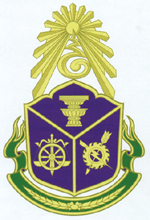 วันอังคารที่  22  มีนาคม  พ.ศ. 2554สำนักงานคณะกรรมการป้องกันและปราบปรามการทุจริตแห่งชาติ   ถนนนนทบุรี  อำเภอเมือง  จังหวัดนนทบุรี 11000โทร. 0 2528 4902 - 4      โทรสาร. 0 2528 4903                                   www.nacc.go.th	ด้วยในวันนี้ได้มีการประชุมคณะกรรมการ ป.ป.ช.  โดยมีเรื่องสำคัญที่ควรแถลงให้สื่อมวลชนทราบ คือ เรื่องกล่าวหา นายสุรพงษ์  สืบวงศ์ลี  เมื่อครั้งดำรงตำแหน่งรัฐมนตรีว่าการกระทรวงการคลัง  ปฏิบัติหน้าที่โดยมิชอบ  กล่าวคือ		 		ตามที่คณะกรรมการ ป.ป.ช. ได้แต่งตั้งคณะอนุกรรมการไต่สวน เพื่อดำเนินการไต่สวนข้อเท็จจริง เรื่องกล่าวหา นายสุรพงษ์  สืบวงศ์ลี  เมื่อครั้งดำรงตำแหน่งรัฐมนตรีว่าการกระทรวงการคลัง กระทำความผิดฐานทุจริตต่อหน้าที่ หรือกระทำความผิดต่อตำแหน่งหน้าที่ราชการ ในการแต่งตั้งคณะกรรมการคัดเลือกประธานกรรมการและกรรมการผู้ทรงคุณวุฒิในคณะกรรมการธนาคารแห่ง-ประเทศไทย  โดยมีศาสตราจารย์ ภักดี  โพธิศิริ กรรมการ ป.ป.ช. เป็นประธานอนุกรรมการ นั้น		คณะกรรมการ ป.ป.ช. ได้พิจารณาสำนวนการไต่สวนข้อเท็จจริงของคณะอนุกรรมการไต่สวนแล้ว  ปรากฏข้อเท็จจริงฟังได้ว่า นายสุรพงษ์  สืบวงศ์ลี  ขณะดำรงตำแหน่งรัฐมนตรีว่าการกระทรวงการคลัง  ในช่วงระหว่างวันที่ 6 กุมภาพันธ์ ถึงวันที่ 9 กันยายน 2551 มีอำนาจหน้าที่ตามพระราชบัญญัติธนาคารแห่งประเทศไทย พุทธศักราช 2485  แก้ไขเพิ่มเติมโดยพระราชบัญญัติธนาคารแห่งประเทศไทย (ฉบับที่ 4) พ.ศ.2551  มาตรา 28/1  ซึ่งกำหนดว่า ในกรณีที่จะต้องมีการแต่งตั้งประธานกรรมการและกรรมการผู้ทรงคุณวุฒิในคณะกรรมการ ธปท. ให้รัฐมนตรี (รัฐมนตรีว่าการกระทรวงการคลัง) แต่งตั้งคณะกรรมการคัดเลือกคณะหนึ่ง ประกอบด้วย กรรมการ จำนวนเจ็ดคน จากบุคคลซึ่งเคยดำรงตำแหน่งปลัดกระทรวงการคลัง  ปลัดกระทรวงพาณิชย์  ปลัดกระทรวงอุตสาหกรรม  ผู้อำนวยการสำนักงบประมาณ  เลขาธิการคณะกรรมการกฤษฎีกา  เลขาธิการคณะกรรมการพัฒนาการเศรษฐกิจและสังคมแห่งชาติ  ผู้อำนวยการสำนักงานเศรษฐกิจการคลัง  ผู้ว่าการธนาคารแห่งประเทศไทย  หรือเลขาธิการสำนักงานคณะกรรมการกำกับหลักทรัพย์และตลาดหลักทรัพย์  โดยกรรมการคัดเลือกจะต้องไม่เป็นผู้ดำรงตำแหน่งทางการเมือง และไม่มีผลประโยชน์หรือส่วนได้เสียที่ขัดต่อการปฏิบัติหน้าที่ตามพระราชบัญญัตินี้ในขณะที่ได้รับการแต่งตั้ง และในระหว่างการปฏิบัติหน้าที่	ในการ ...	ในการดำเนินการเพื่อเตรียมการแต่งตั้งคณะกรรมการคัดเลือกประธานกรรมการและกรรมการผู้ทรงคุณวุฒิในคณะกรรมการธนาคารแห่งประเทศไทย  สำนักงานเศรษฐกิจการคลัง ได้รวบรวมรายชื่อ สถานภาพ (ความมีชีวิต) และที่อยู่ของผู้เคยดำรงตำแหน่งในหน่วยงานต่าง ๆ ตามที่พระราชบัญญัติธนาคารแห่งประเทศไทยฯ  มาตรา 28/1 กำหนด  โดยมีบุคคลที่มีคุณสมบัติและมีชีวิต ประมาณ 61 คน  จากนั้นได้จัดทำบัญชีรายชื่อบุคคลที่อยู่ในข่ายที่จะได้รับการแต่งตั้งเป็นคณะกรรมการคัดเลือกฯ โดยมีรายละเอียด ชื่อ - นามสกุล อายุ ตำแหน่งในอดีต ตำแหน่งในปัจจุบัน และระบุคุณสมบัติว่าอยู่ในข่ายที่จะเป็นกรรมการคัดเลือกฯ หรือประธานกรรมการและกรรมการผู้ทรงคุณวุฒิในคณะกรรมการธนาคารแห่ง-ประเทศไทยได้หรือไม่ ทั้งนี้ได้ให้ข้อสังเกตว่า บุคคลบางคนอาจมีผลประโยชน์ทับซ้อน (Conflict of interest) ในการดำรงตำแหน่งดังกล่าว  แล้วจัดทำบันทึกลงวันที่ 26 มีนาคม 2551 เสนอให้นายสุรพงษ์  สืบวงศ์ลี  ในฐานะรัฐมนตรีว่าการกระทรวงการคลัง พิจารณาคัดเลือก แต่นายสุรพงษ์  สืบวงศ์ลี  มิได้สั่งการใด ๆ	สำนักงานเศรษฐกิจการคลัง จึงมีบันทึกลงวันที่ 28 มีนาคม 2551 ยกร่างคำสั่งแต่งตั้งคณะกรรมการคัดเลือกฯ จำนวน 7 คน ซึ่งเป็นบุคคลที่มีคุณสมบัติเป็นกรรมการคัดเลือกฯ โดยไม่มีผลประโยชน์ทับซ้อน (Conflict of interest) ในการดำรงตำแหน่ง  แต่นายสุรพงษ์  สืบวงศ์ลี ไม่ได้ลงนามในคำสั่งดังกล่าว อ้างว่ายังมีเวลาพอสมควรที่จะคัดเลือกบุคคลที่เหมาะสมในการแต่งตั้งเป็นกรรมการคัดเลือกฯ	ต่อมานายสุรพงษ์  สืบวงศ์ลี   ได้กำหนดรายชื่อบุคคลเพื่อแต่งตั้งเป็นคณะกรรมการคัดเลือกฯ  ขึ้นใหม่  และได้มีคำสั่งกระทรวงการคลังที่ 769/2551 ลงวันที่ 4 มิถุนายน 2551 แต่งตั้งคณะกรรมการคัดเลือกฯ จำนวน 7 คน  โดยปรากฏว่ามีกรรมการคัดเลือกฯ จำนวน 3 ราย เป็นผู้ดำรงตำแหน่งประธานกรรมการธนาคารทหารไทย จำกัด (มหาชน),  ดำรงตำแหน่งกรรมการ และประธานกรรมการตรวจสอบธนาคารทหารไทย จำกัด (มหาชน) ในฐานะผู้แทนกระทรวงการคลัง  และดำรงตำแหน่งรองประธานกรรมการ และประธานกรรมการบริหาร ธนาคารกรุงไทย จำกัด (มหาชน)  ซึ่งเป็นสถาบันการเงินที่อยู่ภายใต้การกำกับดูแลของธนาคารแห่งประเทศไทย และเป็นบุคคลตามบัญชีรายชื่อที่สำนักงานเศรษฐกิจการคลัง มีข้อสังเกตว่า อยู่ในข่ายเป็นบุคคลที่อาจมีผลประโยชน์ทับซ้อน (Conflict of interest) ในการดำรงตำแหน่งกรรมการคัดเลือกฯ  โดยนายสุรพงษ์  สืบวงศ์ลี   ได้ทราบถึงข้อสังเกตดังกล่าวแล้ว แต่ยังคงแต่งตั้งบุคคลทั้งสามเป็นกรรมการคัดเลือกฯ โดยอ้างว่าเป็นบุคคลที่มีประสบการณ์รอบด้าน ทั้งการเงินและการคลัง รวมทั้งเป็นผู้ติดตามสถานการณ์เศรษฐกิจทั้งในประเทศและต่างประเทศอย่างใกล้ชิด 	หลังจากนั้น ...	หลังจากนั้นคณะกรรมการคัดเลือกประธานกรรมการและกรรมการผู้ทรงคุณวุฒิในคณะกรรมการธนาคารแห่งประเทศไทยที่นายสุรพงษ์  สืบวงศ์ลี   แต่งตั้งขึ้นดังกล่าว  ได้พิจารณาคัดเลือกประธานกรรมการและกรรมการผู้ทรงคุณวุฒิในคณะกรรมการธนาคารแห่งประเทศไทย 
จำนวน 6 คน  จากบุคคลที่ปลัดกระทรวงการคลังเสนอรายชื่อ จำนวน 6 คน และจากบุคคลที่ผู้ว่าการธนาคารแห่งประเทศไทยเสนอรายชื่อ จำนวน 12 คน โดยปรากฏว่าบุคคลที่ได้รับการคัดเลือก จำนวน 5 คน จากจำนวนทั้งหมด 6 คนเป็นบุคคลที่ถูกเสนอชื่อจากรองปลัดกระทรวงการคลัง ซึ่งในขณะนั้นรักษาราชการแทนปลัดกระทรวงการคลัง และทำหน้าที่เป็นกรรมการคัดเลือกอีกด้วย	ในเรื่องนี้ ได้มีการร้องเรียนต่อผู้ตรวจการแผ่นดิน เกี่ยวกับการแต่งตั้งประธานและกรรมการผู้ทรงคุณวุฒิในคณะกรรมการธนาคารแห่งประเทศไทย ซึ่งต่อมาผู้ตรวจการแผ่นดิน ได้วินิจฉัย ว่า การคัดเลือกบุคคลที่สมควรได้รับการแต่งตั้งเป็นประธานกรรมการและกรรมการผู้ทรงคุณวุฒิในคณะกรรมการธนาคารแห่งประเทศไทย เป็นการกระทำที่ไม่ชอบด้วยกฎหมาย  เนื่องจากกรรมการในคณะกรรมการคัดเลือกฯ บางคน มีลักษณะต้องห้ามตามพระราชบัญญัติธนาคารแห่งประเทศไทย พุทธศักราช 2485 แก้ไขเพิ่มเติมโดยพระราชบัญญัติธนาคารแห่งประเทศไทย (ฉบับที่ 4) พ.ศ.2551 มาตรา 28/1 และได้แจ้งให้นายกรัฐมนตรี พิจารณาดำเนินการระงับการทูลเกล้าฯ เพื่อทรงแต่งตั้งประธานกรรมการธนาคารแห่งประเทศไทย  และให้รัฐมนตรีว่าการกระทรวงการคลัง ดำเนินการยกเลิกการแต่งตั้งกรรมการผู้ทรงคุณวุฒิในคณะกรรมการธนาคารแห่งประเทศไทย และแต่งตั้งคณะกรรมการคัดเลือกฯ ใหม่ ให้เป็นไปตามกฎหมาย ซึ่งปรากฏว่า รัฐมนตรีว่าการกระทรวงการคลังคนต่อมา ได้มีคำสั่งกระทรวงการคลังที่ 1757/2551 ลงวันที่ 1 ธันวาคม 2551 ยกเลิกคำสั่งกระทรวงการคลังที่ 769/2551 ลงวันที่ 4 มิถุนายน 2551 เรื่องแต่งตั้งคณะกรรมการคัดเลือกตามพระราชบัญญัติธนาคารแห่งประเทศไทย พุทธศักราช 2485 แก้ไขเพิ่มเติมโดยพระราชบัญญัติธนาคารแห่งประเทศไทย (ฉบับที่ 4) พ.ศ.2551 และแต่งตั้งบุคคลชุดใหม่เป็นคณะกรรมการคัดเลือกฯ 	คณะกรรมการ ป.ป.ช. พิจารณาแล้วเห็นว่า  แม้การแต่งตั้งคณะกรรมการคัดเลือกประธานกรรมการและกรรมการผู้ทรงคุณวุฒิในคณะกรรมการธนาคารแห่งประเทศไทย  จะไม่มีบทบัญญัติห้ามมิให้เป็นกรรมการหรือดำรงตำแหน่งใดในสถาบันการเงิน เช่นเดียวกับประธานกรรมการและกรรมการผู้ทรงคุณวุฒิในคณะกรรมการธนาคารแห่งประเทศไทย  แต่การใช้อำนาจของกรรมการในคณะกรรมการคัดเลือกฯ  มีผลอย่างสำคัญต่อกระบวนการกำกับและตรวจสอบสถาบันการเงินของคณะกรรมการธนาคารแห่งประเทศไทย  เพราะแม้คณะกรรมการคัดเลือกฯ จะมิได้เป็นผู้กำกับและตรวจสอบสถาบัน	การเงิน ...การเงินโดยตรง แต่ก็เป็นผู้พิจารณาคัดเลือกบุคคลที่จะไปกำกับและตรวจสอบสถาบันการเงิน ดังนั้น บุคคลที่จะได้รับแต่งตั้งเป็นกรรมการในคณะกรรมการคัดเลือกจึงควรเป็นบุคคลที่มีอิสระอย่างแท้จริงจากสถาบันการเงิน	สำหรับบุคคลที่เป็นกรรมการของธนาคาร นั้น เพื่อให้ที่ประชุมใหญ่ของผู้ถือหุ้นของธนาคารกำหนดบำเหน็จให้เป็นจำนวนสูง กรรมการของธนาคารต้องบริหารกิจการของธนาคารไปในทางที่จะนำมาซึ่งกำไรให้มากที่สุด กรรมการของธนาคารจึงไม่เป็นอิสระจากธนาคาร จากความไม่เป็นอิสระนี้  หากได้รับแต่งตั้งเป็นกรรมการในคณะกรรมการคัดเลือก กรรมการของธนาคารที่ได้รับแต่งตั้งนี้ย่อมมีแนวโน้มที่จะคัดเลือกบุคคลที่มีนโยบายในทางผ่อนปรนต่อการแสวงหากำไรของธนาคารเป็นกรรมการในคณะกรรมการธนาคารแห่งประเทศไทย  ส่วนบุคคลที่มีนโยบายเข้มงวดกวดขันกับการแสวงหากำไรของธนาคารและให้ความสำคัญกับการดำรงไว้ซึ่งเสถียรภาพทางการเงินและเสถียรภาพของระบบสถาบันการเงินและระบบการชำระเงินตามความมุ่งหมายของพระราชบัญญัติธนาคารแห่ง-ประเทศไทย พ.ศ.2485 กรรมการธนาคารที่ได้รับแต่งตั้งให้เป็นกรรมการคัดเลือกย่อมมีแนวโน้มที่จะไม่คัดเลือกบุคคลประเภทนี้  ดังนั้น การที่นายสุรพงษ์  สืบวงศ์ลี  ได้พิจารณาและมีคำสั่งแต่งตั้งบุคคลซึ่งดำรงตำแหน่งประธานกรรมการธนาคารทหารไทย จำกัด (มหาชน),  ดำรงตำแหน่งกรรมการและประธานกรรมการตรวจสอบธนาคารทหารไทย จำกัด (มหาชน) ในฐานะผู้แทนกระทรวงการคลัง และดำรงตำแหน่งรองประธานกรรมการและประธานกรรมการบริหารธนาคารกรุงไทย จำกัด (มหาชน) จึงเป็นการแต่งตั้งบุคคลซึ่งมีผลประโยชน์หรือส่วนได้เสียที่ขัดต่อการปฏิบัติหน้าที่ตามพระราชบัญญัติธนาคารแห่งประเทศไทยฯ  มาตรา 28/1  ที่กล่าวมาแล้วข้างต้น  การกระทำของ นายสุรพงษ์  สืบวงศ์ลี  จึงมีมูลเป็นความผิดทางอาญา ฐานเป็นเจ้าพนักงาน ปฏิบัติหรือละเว้นการปฏิบัติหน้าที่โดยมิชอบ เพื่อให้เกิดความเสียหายแก่ผู้หนึ่งผู้ใด หรือปฏิบัติหรือละเว้นการปฏิบัติหน้าที่โดยทุจริต ตามประมวลกฎหมายอาญา มาตรา 157  	ให้ส่งรายงาน เอกสาร และความเห็นไปยังอัยการสูงสุด เพื่อดำเนินการฟ้องนายสุรพงษ์  สืบวงศ์ลี  ต่อศาลฎีกาแผนกคดีอาญาของผู้ดำรงตำแหน่งทางการเมือง ตามพระราช-บัญญัติประกอบรัฐธรรมนูญว่าด้วยการป้องกันและปราบปรามการทุจริต พ.ศ. 2542  มาตรา 70 ต่อไป	จึงขอแถลงมาให้ทราบทั่วกัน----------------------------------------